Министерство науки и высшего образования Российской Федерации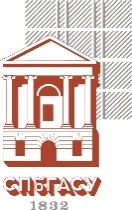 Федеральное государственное бюджетное образовательное учреждениевысшего образования«Санкт-Петербургский государственный архитектурно-строительный университет»Санкт-Петербургский государственный архитектурно-строительный университетприглашает к участию в IV Международной научно-практической конференции«От традиций к инновациям в обучении иностранным языкам»Дата проведения – 3-6 июня 2019 годаРабочие языки: русский, английскийhttp://fl.spbgasu.ru Цель конференции: Обсуждение научно-методических вопросов в области преподавания иностранных языков с точки зрения лингвистики, педагогики, методики, новых технологий и межкультурных коммуникаций.Задачи конференции:Совершенствование стратегий языковой подготовки и повышения качества обучения иностранным языкам (ИЯ) и русского языка как иностранного (РКИ) в контексте национальных и международных образовательных стандартов. Обсуждение и разработка принципов и методов оптимизации обучения ИЯ и РКИ в высших учебных заведениях.Анализ моделей интеграции информационных и дистанционных технологий в учебный процесс в условиях внедрения новых стандартов общего образования. Пропаганда научных знаний и научных исследований, обмен новыми научно-методическими идеями в сфере методики преподавания иностранных языков и русистики между учеными России, стран СНГ и дальнего зарубежья; изучение и распространение опыта учебно-исследовательской и инновационной деятельности в обучении иностранным языкам.Конференция будет посвящена актуальным проблемам, подходам и современным стратегиям иноязычного образования. К обсуждению, обмену научным и практическим опытом, идеями и мнениями по исследованиям приглашаются лингвисты, педагоги и методисты, исследователи языка и методики преподавания иностранных языков, русского как иностранного в вузах технической направленности. Предлагается обсуждение следующих вопросов: В рамках секции «Иностранные языки»:Психолого-педагогические аспекты инновационного обучения, общетеоретические и типологические проблемы языкознания, актуальные проблемы методики обучения иностранным языкам:Теория и практика преподавания профессионально-ориентированного иностранного языка.Инновационные педагогические и информационные технологии в практике преподавания гуманитарных дисциплин в техническом вузе.Многоуровневая система обучения и языковые компетенции студентов технического вуза.Инновационные методы интенсификации и оптимизации преподавания иностранных языков.Технологии интеграции гуманитарных и профессиональных знаний.Международное научное сотрудничество и новые требования к языковой подготовке выпускников технических вузов.В рамках секции «Русский язык как иностранный»:Современные концепции преподавания РКИ (обучение грамматике, видам речевой деятельности, организация системы контроля знаний на разных этапах обучения).Профессиональная направленность обучения русскому языку иностранных учащихся.Русский язык в современном медиапространстве: личность, общество, коммуникация, культура.Русская литература и русское искусство в аспекте РКИ.Актуальные вопросы преподавания дисциплины «Русский язык и культура речи» в нефилологическом вузе.Формы участия: Пленарный доклад (30 минут);Секционный доклад (10-15 минут);Виртуальная презентация (видеодоклад) длится 10-15 минут. Отправить видеоматериалы можно электронным письмом по адресу ftti2019@spbgasu.ru, не посещая конференцию лично. Допустимые форматы для видео: .avi, .mp4 и .flv, размер видео – 100 Мб. Пока виртуальная презентация (видеодоклад) воспроизводится на секции, с автором (докладчиком) могут соединиться через Skype. Участники секции смогут задать вопросы по теме видеодоклада;Только публикация;Воркшоп. В рамках конференции будет проведен воркшоп – «Современные педагогические технологии обучения иностранному языку в высшей школе» (Курс повышения квалификации, по итогам которого выдается удостоверение о повышении квалификации при СПбГАСУ установленного образца). Участие платное. *Если вы готовы провести свой воркшоп в рамках темы конференции, напишите нам ftti2019@gmail.com;Участие без доклада (cлушатель).По итогам конференции планируется издание сборника материалов с индексацией в РИНЦ. Принимаются статьи, соответствующие тематике конференции, объемом не менее 3 страниц, выполненные как индивидуально, так и авторским коллективом. Сборнику присваивается международный стандартный книжный номер ISBN. Всем участникам конференции будет разослана электронная копия сборника в формате .pdf.Все статьи, поданные для публикации,  проходят обязательное рецензирование квалифицированными специалистами, а также проходят проверку на плагиат (используется сервис www.antiplagiat.ru). Оригинальность текста должна составлять не менее 80% от объема статьи. Для участия в конференции необходимо предоставить в оргкомитет конференции:Регистрационную форму онлайн https://forms.gle/PMn6qutVeiAJamfb6 или на сайте http://fl.spbgasu.ru (в разделе регистрация) до 28 мая 2019 г. Тезисы доклада или статью для публикации до 1 июня 2019 г. (см. Требования в Приложении 1) Участники секции «Иностранные языки» направляют материалы для публикации на электронный адрес ftti2019@gmail.com  координатору конференции Двориной Наталье Геннадьевне, контактные телефоны (812) 316-56-96 / +79117553558Участники секции «Русский язык как иностранный» направляют материалы для публикации на электронный адрес rucentergasu@mail.ru координатору секции РКИ Алпеевой Ларисе Владимировне, контактные телефоны (812) 490-24-97После успешного прохождения процедуры рецензирования и проверки статьи на оригинальность авторы должны будут заполнить бланк лицензионного договора и акта. Заполненный договор и акт необходимо представить в оргкомитет конференции в срок до 1 июня 2019 г. В рамках конференции проводится курс повышения квалификации«СОВРЕМЕННЫЕ ПЕДАГОГИЧЕСКИЕ ТЕХНОЛОГИИ ОБУЧЕНИЯ ИНОСТРАННОМУ ЯЗЫКУ В ВЫСШЕЙ ШКОЛЕ» (32 ак.часа)· 16 ак. часов – лекционные занятия / 16 ак. часов – дистанционные занятия Сроки обучения: 3-6 июня 2019 года По итогам курса выдается удостоверение о повышении квалификации при СПбГАСУ установленного образца. Стоимость обучения: 5000 рублей Документы, необходимые для поступления: · Регистрационная форма онлайн (https://forms.gle/PMn6qutVeiAJamfb6 ).· Копия паспорта РФ.· Копия диплома о высшем образовании с приложением. Документ, подтверждающий факт перемены фамилии (при необходимости).· ИНН и СНИЛС.· Договор и заявка на обучение (2 экз., высылаются слушателю после регистрации).· Согласие на обработку персональных данных (высылается слушателю после регистрации).Состав оргкомитета конференции:председатель: д.п.н., профессор, первый проректор СПбГАСУ И. Р. Луговская;к.п.н., доцент, зав. кафедрой иностранных языков СПбГАСУ М. В. Процуто;Члены оргкомитета:д.п.н., профессор кафедры иностранных языков СПбГАСУ Е.И. Чиркова,д.п.н., профессор РГПУ им. А.И. Герцена С.Б. Пашкин,д.ф.н., доцент, Азербайджанский государственный педагогический университет (г. Баку) Т. Вахабова,старший преподаватель Лингвистического центра, Сайменский университет прикладных наук Р. Косонен,д. ф. н., профессор кафедры русского языка и методики его преподавания Монгольского государственного университета образования (МГУО) С. Эрдэнэмаам,к.ф.н., доцент, зав. кафедрой русского языка СПбГАСУ Г.А. Задонская,к.ф.н., доцент кафедры русского языка СПбГАСУ Т.Е. Милевская,к.ф.н., доцент кафедры русского языка СПбГАСУ Л.В. Алпеева,к.ф.н., профессор кафедры иностранных языков СПбГАСУ Л.П. Маркушевская,к.п.н., доцент кафедры иностранных языков СПбГАСУ Н.Г. Дворина,к.ф.н., доцент кафедры иностранных языков СПбГАСУ М.А. Сарян,к.п.н., доцент кафедры иностранных языков, Нижегородский государственный архитектурно-строительный университет Н.Н. Дарьенкова;Секретарь: к.п.н., доцент кафедры иностранных языков СПбГАСУ Е.Г. ЧерновецМесто проведения:Открытие конференции: ул. 2-я Красноармейская, д. 4, зал заседания Ученого совета, 3 июня 2019 г., начало в 11:00Секционные заседания/ Курс повышения квалификации: ул. 2-я Красноармейская, д. 5, кафедра иностранных языков, ауд. 401-415, 3-6 июня 2019 г., начало в 14:00.Структурное подразделение, ответственное за проведение мероприятия:Кафедра иностранных языков:канд. пед. наук, доцент Дворина Наталья Геннадьевна тел.: +7(812) 316-56-96, +7(911) 755-35-58, e-mail: ftti2019@gmail.comhttp://fl.spbgasu.ru  